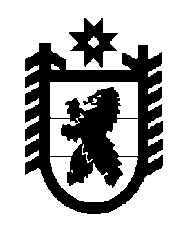 Российская Федерация Республика Карелия    РАСПОРЯЖЕНИЕГЛАВЫ РЕСПУБЛИКИ КАРЕЛИЯВ соответствии с Федеральным законом от 28 марта 1998 года № 53-ФЗ «О воинской обязанности и военной службе» и постановлением Правительства Российской Федерации от 11 ноября 2006 года № 663 
«Об утверждении Положения о призыве на военную службу граждан Российской Федерации»:1. Для проведения в апреле – июле  2020 года призыва на военную службу граждан мужского пола в возрасте от 18 до 27 лет, состоящих 
на воинском учете или не состоящих, но обязанных состоять на воинском учете и не пребывающих в запасе, не имеющих права на освобождение или предоставление отсрочки от призыва на военную службу, создать призывную комиссию Республики Карелия и утвердить  ее состав согласно      приложению 1. 2. По представлению военного комиссара Республики Карелия для осуществления призыва граждан на военную службу в апреле – июле 
2020 года создать в городских округах, муниципальных районах в Республике Карелия призывные комиссии в составе согласно приложению 2. 3. Заседания призывной комиссии Республики Карелия проводить 
по мере необходимости начиная с 1 апреля 2020 года. 4. Министерству здравоохранения  Республики Карелия:обеспечить с 1 апреля по 15 июля 2020 года участие в работе медицинских   комиссий   на   территории  муниципальных образований           в Республике Карелия квалифицированных врачей-специалистов, имеющих опыт проведения военно-врачебной экспертизы, и необходимого количества среднего медицинского персонала	(медицинских	сестер) для проведения медицинского освидетельствования  (обследования) граждан, подлежащих призыву на военную службу;обеспечить своевременное качественное обследование граждан, подлежащих призыву на военную службу, исключить случаи немотивированного отказа в госпитализации или приеме на диагностические исследования по направлению врачей-экспертов медицинских комиссий военных комиссариатов муниципальных образований  в Республике Карелия;в ходе призыва граждан на военную службу  весной 2020 года обеспечить амбулаторно-поликлиническое обследование граждан, подлежащих призыву на военную службу, вне очереди в государственных бюджетных учреждениях здравоохранения Республики Карелия согласно приложению 3;на период работы сборного пункта Республики Карелия с 1 апреля           по 15 июля 2020 года обеспечить резервирование по 5 койко-мест                       в государственных бюджетных учреждениях здравоохранения Республики Карелия  для внеочередного обследования  граждан, подлежащих призыву, 
а также при снятии их с команд в связи с заболеваниями согласно приложению 3.5. Предложить военному комиссару Республики Карелия провести инструкторско-методические сборы с председателями призывных комиссий     в городских округах и муниципальных районах в Республике Карелия, военными комиссарами, начальниками отделений подготовки и призыва военных комиссариатов  муниципальных образований  в Республике Карелия, врачами, руководящими работой по медицинскому освидетельствованию призывников.6. Рекомендовать военной комендатуре (гарнизона, 3 разряда)                           (г. Петрозаводск, Республика Карелия) обеспечить поддержание общественного порядка на территории сборного пункта Республики Карелия в период проведения призыва граждан на военную службу весной 2020 года. 7. Рекомендовать главам администраций городских округов 
и муниципальных районов в Республике Карелия: совместно с военными комиссарами муниципальных образований  
в Республике Карелия организовать чествование и торжественные проводы граждан, призванных на военную службу, подготовить и провести 
День призывника;привлекать для освещения хода призыва граждан на военную службу средства массовой информации в целях военно-патриотического воспитания населения.8. Настоящее распоряжение опубликовать в газете «Карелия».           ГлаваРеспублики Карелия                                                              А.О. Парфенчиковг. Петрозаводск24 марта 2020 года№ 174-р                                  Составпризывной комиссии Республики КарелияОсновной состав призывной комиссии Республики КарелияРезервный состав призывной комиссии Республики Карелия______________Приложение 2 к распоряжению Главы Республики  Карелияот 24 марта 2020 года № 174-рСоставпризывных комиссий в городских округах и муниципальных районах в Республике Карелия Основной состав призывных комиссий в городских округах                                                         и муниципальных районах в Республике Карелия (по согласованию)Комиссия муниципального образования «Петрозаводский городской округ»Комиссия муниципального образования «Беломорский муниципальный район»Комиссия муниципального образования «Калевальский национальный район»Комиссия муниципального образования «Кемский муниципальный район»Комиссия муниципального образования «Кондопожский муниципальный район»Комиссия муниципального образования «Костомукшский городской округ»Комиссия муниципального образования «Лахденпохский муниципальный район» Комиссия муниципального образования «Лоухский муниципальный район»Комиссия муниципального образования «Медвежьегорский муниципальный район»Комиссия муниципального образования «Муезерский муниципальный район»Комиссия муниципального образования 
«Олонецкий национальный муниципальный район»Комиссия муниципального образования «Питкярантский муниципальный район»Комиссия  муниципального образования «Прионежский муниципальный район»Комиссия   муниципального образования «Пряжинский национальный муниципальный район»Комиссия муниципального образования «Пудожский муниципальный район»Комиссия муниципального образования «Сегежский муниципальный район»Комиссия муниципального образования «Сортавальский муниципальный район» Комиссия муниципального образования «Суоярвский район» Резервный состав призывных комиссий в городских округах и муниципальных районах в Республике Карелия (по согласованию)Комиссия № 1 муниципального образования «Петрозаводский городской округ» Комиссия № 2 муниципального образования «Петрозаводский городской округ» Комиссия муниципального образования «Беломорский муниципальный район»Комиссия муниципального образования «Калевальский национальный район»Комиссия муниципального образования «Кемский муниципальный район»Комиссия муниципального образования «Кондопожский муниципальный район»Комиссия муниципального образования «Костомукшский городской округ»Комиссия муниципального образования «Лахденпохский муниципальный район» Комиссия муниципального образования «Лоухский муниципальный район»Комиссия муниципального образования «Медвежьегорский муниципальный район»Комиссия муниципального образования «Муезерский муниципальный район»Комиссия муниципального образования «Олонецкий национальный муниципальный район»Комиссия муниципального образования «Питкярантский муниципальный район»Комиссия  муниципального образования «Прионежский муниципальный район»Комиссия муниципального образования 
«Пряжинский национальный муниципальный район»Комиссия муниципального образования «Пудожский муниципальный район»Комиссия муниципального образования «Сегежский муниципальный район»Комиссия муниципального образования «Сортавальский муниципальный район» Комиссия муниципального образования «Суоярвский район»_________________Приложение 3 к распоряжению Главы Республики  Карелияот 24 марта 2020 года № 174-рПереченьмедицинских учреждений Республики Карелия, в которых  должно проводиться  амбулаторно-поликлиническое обследование граждан, подлежащих призыву 
на военную службу, а также резервирование койко-мест для внеочередного обследования граждан данной категорииГосударственное бюджетное учреждение здравоохранения Республики Карелия «Республиканская больница им. В.А. Баранова»Государственное бюджетное учреждение здравоохранения Республики Карелия «Республиканский онкологический диспансер»Государственное бюджетное учреждение здравоохранения Республики Карелия «Республиканский наркологический диспансер»Государственное бюджетное учреждение здравоохранения Республики Карелия «Республиканский противотуберкулезный диспансер»Государственное бюджетное учреждение здравоохранения Республики Карелия «Республиканский кожно-венерологический диспансер»Государственное бюджетное учреждение здравоохранения Республики Карелия «Республиканская инфекционная больница»Государственное бюджетное учреждение здравоохранения Республики Карелия «Больница скорой медицинской помощи»Государственное бюджетное учреждение здравоохранения Республики Карелия «Городская поликлиника № 1»Государственное бюджетное учреждение здравоохранения Республики Карелия «Городская поликлиника № 2»Государственное бюджетное учреждение здравоохранения Республики Карелия «Городская поликлиника № 3»Государственное бюджетное учреждение здравоохранения Республики Карелия «Городская поликлиника № 4»Государственное бюджетное учреждение здравоохранения Республики Карелия «Межрайонная больница № 1»Государственное бюджетное учреждение здравоохранения Республики Карелия «Беломорская центральная районная больница»Государственное бюджетное учреждение здравоохранения Республики Карелия «Калевальская центральная районная больница»Государственное бюджетное учреждение здравоохранения Республики Карелия «Кемская центральная районная больница»Государственное бюджетное учреждение здравоохранения Республики Карелия «Кондопожская центральная районная больница»Государственное бюджетное учреждение здравоохранения Республики Карелия «Лоухская центральная районная больница»Государственное бюджетное учреждение здравоохранения Республики Карелия «Медвежьегорская центральная районная больница»Государственное бюджетное учреждение здравоохранения Республики Карелия «Олонецкая центральная районная больница»Государственное бюджетное учреждение здравоохранения Республики Карелия «Питкярантская центральная районная больница»Государственное бюджетное учреждение здравоохранения Республики Карелия «Пряжинская центральная районная больница»Государственное бюджетное учреждение здравоохранения Республики Карелия «Пудожская центральная районная больница»Государственное бюджетное учреждение здравоохранения Республики Карелия «Сегежская центральная районная больница»Государственное бюджетное учреждение здравоохранения Республики Карелия «Сортавальская центральная районная больница»Государственное бюджетное учреждение здравоохранения Республики Карелия «Суоярвская центральная районная больница»Государственное бюджетное учреждение здравоохранения Республики Карелия «Республиканская психиатрическая  больница»Государственное бюджетное учреждение здравоохранения Республики Карелия  «Республиканский стоматологический центр»___________________Приложение 1 к распоряжениюГлавы Республики Карелияот 24 марта 2020 года № 174-рПарфенчиков А.О.–Глава Республики Карелия, председатель призывной комиссииАртемьев А.А.–военный комиссар Республики Карелия, заместитель председателя призывной комиссииНасонова Н.В.–фельдшер-секретарь военно-врачебной комиссии военного комиссариата Республики Карелия, секретарь призывной комиссииТерех С.А.–заместитель  начальника отдела – начальник отделения организации деятельности участковых уполномоченных полиции отдела организации деятельности участковых уполномоченных полиции и подразделений по делам несовершеннолетних Министерства внутренних дел по Республике  Карелия (по согласованию)Фролова Е.Е.   –Начальник Управления труда и занятости Республики Карелия Герасев И.Ю.–руководитель Республиканского центра патриотического воспитания и подготовки граждан к военной службе государственного автономного учреждения Республики Карелия «Карельский региональный Центр молодежи»Синицин А.С.–врач-методист, врач-хирург центра (военно-врачебной экспертизы) военного комиссариата Республики КарелияЛутохина Е.В.–врач-терапевт центра (военно-врачебной экспертизы) военного комиссариата Республики КарелияМиргородская Л.Н.–врач-невропатолог центра (военно-врачебной экспертизы) военного комиссариата Республики КарелияНепаридзе С.Э.–врач-психиатр военно-врачебной комиссии военного комиссариата Республики КарелияСыроежко В.Е.–врач-офтальмолог центра (военно-врачебной экспертизы) военного комиссариата Республики КарелияРябинина И.Г.–врач-оториноларинголог Государственного бюджетного учреждения здравоохранения Республики Карелия «Городская поликлиника № 1»Курмышкин В.Г.–врач-дерматолог центра (военно-врачебной экспертизы) военного комиссариата Республики КарелияШишкина Т.Н.–врач-стоматолог центра (военно-врачебной экспертизы) военного комиссариата Республики КарелияДийков М.В.               –начальник штаба регионального отделения Всероссийского детско-юношеского военно-патриотического общественного движения «ЮНАРМИЯ» Республики Карелия (по согласованию)Пшеницын А.Н.–заместитель Главы Республики Карелия по взаимодействию         с правоохранительными органами, председатель призывной комиссииТароев О.В.–начальник отдела подготовки и призыва граждан на    военную службу военного комиссариата Республики Карелия, заместитель председателя  призывной комиссииПодольская З.А.–медицинская сестра центра (военно-врачебной экспертизы) военного комиссариата Республики Карелия, секретарь призывной комиссииДворецкий Н.В.–заместитель начальника управления – начальник отдела морально-психологического обеспечения управления по работе   с личным составом Министерства внутренних дел по Республике Карелия (по согласованию)Громова Т.В.ответственный за ведение воинского учета государственного бюджетного профессионального образовательного учреждения Республики Карелия «Петрозаводский лесотехнический техникум»Кокина В.В.  –специалист I категории Управления труда  и занятости Республики Карелия Дмитрюков И.А.–врач-хирург  филиала № 4 федерального государственного казенного учреждения «442 Военный клинический госпиталь» Министерства обороны Российской Федерации 
(по согласованию)Чагунава О.В.–врач-терапевт  филиала № 4 федерального государственного казенного учреждения «442 Военный клинический госпиталь» Министерства обороны Российской Федерации 
(по согласованию)Чернякова Л.Н.–врач-невролог филиала № 4 федерального государственного казенного учреждения «442 Военный клинический госпиталь» Министерства обороны Российской Федерации 
(по согласованию)Прохорова Н.А.–врач-офтальмолог филиала № 4 федерального государственного казенного учреждения «442 Военный клинический госпиталь» Министерства обороны Российской Федерации                           (по согласованию)Котов Г.А.–врач-оториноларинголог филиала № 4 государственного  федерального казенного учреждения «442 Военный клинический госпиталь» Министерства обороны Российской Федерации 
(по согласованию)Смирнова Э.Г.–врач-дерматолог филиала № 4 федерального государственного казенного учреждения «442 Военный клинический госпиталь» Министерства обороны Российской Федерации 
(по согласованию)Трифонова М.А.        –врач-стоматолог филиала № 4 государственного  федерального казенного учреждения «442 Военный клинический госпиталь» Министерства обороны Российской Федерации 
(по согласованию)Токарева О.Е.–врач-психиатр филиала № 4 государственного  федерального казенного учреждения «442 Военный клинический госпиталь» Министерства обороны Российской Федерации 
(по согласованию)Старикова О.А.–заместитель главы администрации Петрозаводского городского округа – руководитель аппарата, председатель призывной комиссииМакаревич Д.В.–военный комиссар (города  Петрозаводска Республики Карелия), заместитель председателя призывной комиссииАчинович М.А.–фельдшер отделения (подготовки и призыва граждан на военную службу) военного комиссариата (города Петрозаводска Республики Карелия), секретарь призывной комиссииБеляева О.В.–тьютор муниципального автономного учреждения дополнительного профессионального образования Петроза-водского городского округа «Центр развития образования»Гребенев М.П.–врач-терапевт отделения (подготовки и призыва граждан на военную службу)  военного комиссариата  (города  Петрозаводска Республики Карелия)  – врач, руководящий работой по медицинскому освидетельствованию граждан, подлежащих призыву на военную службуГуцунаев А.Р.–начальник  отделения морально-психологического обеспечения отдела по работе с личным составом управления Министерства внутренних дел Российской Федерации по городу ПетрозаводскуФомин П.С.–руководитель Агентства занятости населения  города Петрозаводска  (межрайонное) Государственного казенного учреждения Республики Карелия «Центр занятости населения Республики Карелия» Уханов А.А.–глава администрации муниципального образования          «Беломорский муниципальный район», председатель призывной комиссииАнисько В.Т.–военный комиссар (Беломорского района Республики Карелия), заместитель председателя призывной комиссииМисникевич О.Г.–медицинская сестра военного комиссариата (Беломорского района  Республики Карелия), секретарь призывной комиссииФилиппова И.В.–руководитель Агентства занятости населения Беломорского района Государственного казенного учреждения Республики Карелия «Центр занятости населения Республики Карелия»Щуковский С.В.–заместитель начальника отдела  образования администрации  муниципального образования «Беломорский муниципальный район»Драль О.Б.–начальник отделения участковых уполномоченных полиции и  по делам несовершеннолетних отделения Министерства внутренних дел Российской Федерации по Беломорскому районуСмирнова А.С.–врач-хирург Государственного  бюджетного учреждения здравоохранения Республики Карелия «Беломорская центральная районная больница» –  врач, руководящий работой по медицинскому освидетельствованию граждан, подлежащих призыву на военную службуБулавцева В.И.–глава администрации Калевальского муниципального района, председатель призывной комиссииТарасов А.В.–военный комиссар (города Костомукши и Калевальского района  Республики Карелия), заместитель председателя призывной комиссииДаниленко Ф.П.–фельдшер  военного комиссариата (города Костомукши и Калевальского района  Республики Карелия), секретарь призывной комиссииФедорова Н.И.–директор муниципального бюджетного учреждения «Управ-ление образования Калевальского муниципального района»Сурова Н.Ю.– районный педиатр Государственного бюджетного  учреждения здравоохранения Республики Карелия «Калевальская центральная районная больница» – врач, руководящий работой по медицинскому освидетельствованию граждан, подлежащих призыву на военную службу Фадеев В.А.– старший участковый уполномоченный полиции отделения Министерства внутренних дел Российской Федерации по Калевальскому районуНемытченко В.П.–руководитель Агентства занятости населения Калевальского района Государственного казенного учреждения Республики Карелия «Центр занятости населения Республики Карелия»Данильева Е.П.–исполняющая обязанности главы администрации Кемского муниципального района, председатель призывной комиссииТуркин В.С.–военный комиссар (города Кеми и Кемского района  Республики Карелия), заместитель председателя призывной комиссииМасленников В.Н.–фельдшер военного комиссариата (города Кеми и Кемского района Республики Карелия), секретарь призывной комиссииЛогинова С.В.–руководитель Агентства занятости населения Кемского района Государственного казенного учреждения Республики Карелия «Центр занятости населения Республики Карелия»  Пауш С.В.–начальник муниципального казенного учреждения «Управление образования» Кемского муниципального района Федорова Т.М.–помощник начальника отделения по работе с личным составом Министерства внутренних дел Российской Федерации – руководитель группы по работе с личным составом отделения Министерства внутренних дел Российской Федерации по Кемскому районуГруша Л.А.–врач-хирург Государственного бюджетного учреждения здравоохранения Республики Карелия «Кемская центральная районная больница» – врач, руководящий работой по медицинскому освидетельствованию граждан, подлежащих призыву на военную службуИванихина Т.Б.–Глава Кондопожского муниципального  района, председатель призывной комиссииПрусаков А.А.–военный комиссар (города Кондопоги и Кондопожского района Республики Карелия), заместитель председателя призывной комиссииНисконен М.В.–старший помощник начальника отделения (подготовки и призыва граждан на военную службу) (по профессиональному психологическому отбору) военного комиссариата (города Кондопоги и Кондопожского района Республики Карелия), секретарь призывной комиссииПавловская С.В.–специалист группы по работе с личным составом отдела Министерства внутренних дел Российской Федерации по Кондопожскому районуБулычева О.Ю.–руководитель Агентства занятости населения Кондопожского района Государственного казенного учреждения Республики Карелия «Центр занятости населения Республики Карелия»Герасимков Ф.А.–начальник отдела образования администрации Кондопожского муниципального района Солохин О.С.–врач-невропатолог Государственного бюджетного учреждения здравоохранения Республики Карелия «Кондопожская центральная районная больница» – врач, руководящий работой по медицинскому освидетельствованию граждан, подлежащих призыву на военную службу Кережина О.А.–заместитель главы администрации Костомукшского городского округа по социальным вопросам, председатель призывной комиссииТарасов А.В.–военный комиссар (города Костомукши и Калевальского района  Республики Карелия), заместитель председателя призывной комиссииДаниленко Ф.П.–фельдшер  военного комиссариата (города Костомукши и Калевальского района Республики Карелия), секретарь призывной комиссииЛарионов Е.Р.–помощник начальника отделения  по работе с личным составом Министерства внутренних дел Российской Федерации – руководитель группы по работе с личным составом отделения Министерства внутренних дел Российской Федерации по городу КостомукшеБабунашвили Е.А.–руководитель Агентства занятости населения города Костомукша Государственного казенного учреждения Респуб-лики Карелия «Центр занятости населения Республики Карелия»Ланкина А.Н.–начальник управления образования администрации Костомукшского городского округа Крупенькина С.В.–заместитель главного врача по организационно-методической работе Государственного бюджетного учреждения здраво-охранения Республики Карелия «Межрайонная больница № 1»  – врач, руководящий работой по медицинскому освидетельствованию граждан, подлежащих призыву                  на военную службуБолгов О.В.–глава администрации  Лахденпохского муниципального района, председатель призывной комиссии  Поляков Р.В.–военный комиссар (города Сортавалы и Лахденпохского района Республики Карелия), заместитель председателя призывной комиссии Землены Е.В.–начальник отделения (подготовки и призыва граждан на военную службу)  военного комиссариата  (города Сортавалы и Лахденпохского района Республики Карелия), секретарь призывной комиссии Каява И.В.–директор муниципального учреждения «Районное управление образования и по делам молодежи»  Царев В.Е.–начальник отделения участковых уполномоченных полиции по делам несовершеннолетних отделения Министерства внутренних дел Российской Федерации   по Лахденпохскому району  Цветков К.Ю.–участковый врач-терапевт поликлинического отделения Государственного бюджетного учреждения здравоохранения Республики Карелия «Сортавальская   центральная районная больница» – врач, руководящий работой по медицинскому освидетельствованию граждан, подлежащих призыву на военную службуАлипова Е.А.–руководитель Агентства занятости населения Лахденпохского  района Государственного казенного учреждения Республики Карелия «Центр занятости населения Республики Карелия»Лебедев С.М.–глава администрации Лоухского муниципального района, председатель призывной комиссии Косов А.В.–военный комиссар (Лоухского района Республики Карелия), заместитель председателя призывной комиссииНайденова Т.А.–медицинская сестра военного комиссариата (Лоухского района  Республики Карелия), секретарь призывной комиссииИсакова Г.А.–специалист по учебно-методической работе муниципального казенного учреждения «Районное управление образования Лоухского района»  Липаев А.В.–начальник отделения уголовного розыска отделения  Министерства внутренних дел Российской Федерации по Лоухскому району  Федорова Г.А.–врач-терапевт Государственного бюджетного учреждения здравоохранения Республики Карелия «Лоухская центральная районная больница» – врач, руководящий работой по медицинскому освидетельствованию граждан, подлежащих призыву на военную службу Федюк К.М.–руководитель Агентства занятости населения Лоухского района Государственного казенного учреждения Республики Карелия «Центр занятости населения Республики Карелия»Яляев С.В.–глава администрации муниципального образования «Медвежьегорский муниципальный район», председатель призывной комиссииСамарин А.М.–военный комиссар (Медвежьегорского района Республики Карелия), заместитель председателя призывной комиссииСавенко Н.В.–медицинская сестра  военного комиссариата (Медвежьегорского района Республики Карелия), секретарь  призывной комиссииКуликова М.П.–руководитель Агентства занятости населения Медвежьегорского района Государственного казенного учреждения Республики Карелия «Центр занятости населения Республики Карелия»Конжезерова Л.В.–главный специалист муниципального казенного учреждения «Управление образованием и по делам молодежи Медвежьегорского района»Рыжков А.В.–начальник отдела участковых уполномоченных полиции и по делам несовершеннолетних отдела Министерства внутренних дел Российской Федерации по  Медвежьегорскому районуФоменко Е.Г.–врач-терапевт Государственного бюджетного учреждения здравоохранения Республики Карелия «Медвежьегорская центральная районная больница» – врач, руководящий работой по медицинскому освидетельствованию граждан, подлежащих призыву на военную службуПашук А.В.–глава администрации Муезерского муниципального  района, председатель призывной комиссииГромак В.Н.–военный комиссар (Муезерского района Республики Карелия), заместитель председателя призывной комиссииПчёлкина М.М.–старший помощник военного комиссара  (по профессиональному психологическому отбору и организации призыва граждан на военную службу) военного комиссариата (Муезерского района Республики Карелия), секретарь призывной комиссииБеспалый А.Н.–заместитель начальника отделения Министерства внутренних дел Российской Федерации по Муезерскому районуБелый В.В.–начальник отдела образования и по делам молодежи администрации Муезерского муниципального районаАншиц Н.Н.–врач-невролог Государственного бюджетного учреждения здравоохранения Республики Карелия «Межрайонная  больница № 1» – врач, руководящий работой по медицинскому освидетельствованию граждан, подлежащих призыву на военную службуХаменя А.Ю.–руководитель Агентства занятости населения Муезерского района Государственного казенного учреждения Республики Карелия «Центр занятости населения Республики Карелия»Прокопьев С.К.–глава администрации  Олонецкого национального муниципального района,  председатель призывной комиссииСмирнов Г.В.– исполняющий обязанности военного комиссара (Питкярантского и Олонецкого районов  Республики Карелия), заместитель председателя призывной комиссииБузыкаева И.И.–фельдшер военного комиссариата (Питкярантского и Олонецкого районов Республики Карелия), секретарь призывной комиссииПавлова М.Е.–врач-терапевт Государственного бюджетного учреждения здравоохранения Республики Карелия  «Олонецкая центральная районная больница» – врач, руководящий работой по медицинскому освидетельствованию граждан, подлежащих призыву на военную службуСарычева Е.С.–ведущий специалист отдела образования и социальной работы управления социального развития администрации  Олонецкого национального муниципального районаПроккиев Е.В.–заместитель начальника полиции отдела Министерства внутренних дел Российской Федерации  по Олонецкому районуТыртова О.Н.–руководитель Агентства занятости населения Олонецкого района Государственного казенного учреждения Республики Карелия «Центр занятости населения Республики Карелия»Балашова Л.В.–Глава   Питкярантского муниципального района,  председатель призывной комиссииСмирнов Г.В.–исполняющий обязанности военного комиссара (Питкярантского и Олонецкого районов  Республики Карелия), заместитель председателя призывной комиссииБузыкаева И.И.–фельдшер военного комиссариата (Питкярантского и Олонецкого районов Республики Карелия), секретарь призывной комиссииЗабегаев А.В.–старший участковый уполномоченный полиции отделения участковых уполномоченных полиции и  по делам несовершеннолетних отделения Министерства внутренних дел Российской Федерации по Питкярантскому районуОрсаг А.Е.–начальник отдела образования в составе управления образования и социальной работы администрации Питкярантского муниципального района Лаукканен Е.В.–руководитель Агентства занятости населения Питкярантского района Государственного казенного учреждения Республики Карелия «Центр занятости населения Республики Карелия»Анисимов С.В.–врач-хирург  Государственного бюджетного учреждения здравоохранения Республики Карелия «Питкярантская центральная районная больница» – врач, руководящий работой по медицинскому освидетельствованию граждан, подлежащих призыву на военную службуШемет Г.Н.–глава администрации Прионежского муниципального района, председатель призывной комиссииШаруев В.Г.–военный комиссар (Пряжинского и Прионежского районов   Республики Карелия),  заместитель председателя призывной комиссииНикитина Т.В.–старший помощник начальника отделения (подготовки и призыва граждан на военную службу) (по профессиональному психологическому отбору)   военного комиссариата  (Пряжинского и Прионежского районов Республики Карелия), секретарь  призывной комиссииФомин П.С.– руководитель Агентства занятости населения города Петрозаводска (межрайонное) Государственного казенного учреждения Республики Карелия «Центр занятости населения Республики Карелия»Гребенев М.П.–врач-терапевт отделения подготовки и призыва граждан на военную службу  военного комиссариата  (города Петрозаводска Республики Карелия) – врач, руководящий работой по медицинскому освидетельствованию граждан, подлежащих призыву на военную службуКапкова О.В.–главный специалист отдела образования и социального развития администрации Прионежского муниципального районаКривоусов А.В. –помощник начальника отдела по работе с личным составом Министерства внутренних дел Российской Федерации – руководитель группы по работе с личным составом отдела Министерства внутренних дел Российской Федерации по Прионежскому районуГаврош О.М.–глава администрации Пряжинского национального муниципального района, председатель призывной комиссииШаруев В.Г.–военный комиссар (Пряжинского и Прионежского районов   Республики Карелия), заместитель председателя призывной комиссииНикитина Т.В.–старший помощник начальника отделения (подготовки и призыва граждан на военную службу) (по профессиональному  психологическому отбору) военного комиссариата  (Пряжинского и Прионежского районов Республики Карелия), секретарь  призывной комиссииЛотто И.Б.–руководитель Агентства занятости населения Пряжинского района Государственного казенного учреждения Республики Карелия «Центр занятости населения Республики Карелия»Савина И.Ю.–заместитель главного врача по медицинской части, врач-терапевт Государственного бюджетного учреждения здравоохранения Республики Карелия «Пряжинская центральная районная больница» – врач, руководящий работой                      по медицинскому освидетельствованию граждан, подлежащих призыву на военную службуТараканова Н.В.–специалист группы по работе с личным составом отделения Министерства внутренних дел Российской Федерации                 по Пряжинскому районуИльюткина Н.И.–исполняющая обязанности начальника отдела образования и социальной политики администрации Пряжинского национального муниципального районаЛадыгин А.В.–глава администрации Пудожского муниципального района, председатель призывной комиссииИграков А.А.–военный комиссар (Пудожского района  Республики Карелия), заместитель председателя призывной комиссииСтепанова Т.В.–фельдшер военного комиссариата (Пудожского района Республики Карелия), секретарь призывной комиссииГолоколосов Д.Ю.–врач-терапевт Государственного бюджетного учреждения здравоохранения Республики Карелия «Пудожская  центральная районная больница» – врач, руководящий работой по медицинскому освидетельствованию граждан, подлежащих призыву на военную службуЖихарев А.Н.–помощник  начальника отдела по работе с личным составом Министерства внутренних дел Российской Федерации – руководитель группы по работе с личным составом отдела Министерства внутренних дел Российской Федерации по Пудожскому районуДолбак Н.В.–руководитель Агентства занятости населения Пудожского района Государственного казенного учреждения Республики Карелия «Центр занятости населения Республики Карелия»Мишаева О.А. –главный специалист управления по образованию и социально-культурной политике администрации Пудожского муниципального района Дорофеев В.А.–Глава Сегежского муниципального района, председатель призывной комиссии Тишко А.М.–военный комиссар (города Сегежи и Сегежского района Республики Карелия), заместитель председателя призывной комиссииРазборова Л.М.–фельдшер   военного комиссариата (города Сегежи и Сегежского района Республики Карелия), секретарь призывной комиссииКовалёва И.П.–руководитель Агентства занятости населения Сегежского района Государственного казенного учреждения Республики Карелия «Центр занятости населения Республики Карелия»Леонов А.А.–помощник начальника отдела по работе с личным составом Министерства внутренних дел Российской Федерации – руководитель группы по работе с личным составом отдела Министерства внутренних дел Российской Федерации по Сегежскому району Махмутова С.О.–начальник управления образования, по делам молодежи и спорта администрации Сегежского муниципального района Корнилова В.В.–врач-терапевт районной поликлиники Государственного бюджетного учреждения здравоохранения Республики Карелия «Сегежская центральная  районная больница» – врач, руководящий работой по медицинскому освидетельствованию граждан, подлежащих призыву на военную службуГулевич Л.П.–глава  администрации Сортавальского муниципального района, председатель призывной комиссии Поляков Р.В.–военный комиссар (города Сортавалы и Лахденпохского района Республики Карелия), заместитель председателя призывной комиссии Землены Е.В.–начальник отделения (подготовки и призыва граждан на военную службу)  военного комиссариата  (города Сортавалы и Лахденпохского района Республики Карелия), секретарь призывной комиссии Попова Ю.В.–специалист I категории районного комитета образования Сортавальского муниципального районаЦветков К.Ю.–участковый врач-терапевт  поликлинического отделения  Государственного бюджетного учреждения здравоохранения Республики Карелия «Сортавальская центральная          районнаябольница» – врач, руководящий работой по медицинскому освидетельствованию граждан, подлежащих призыву на военную службу Ишеев Е.С.–начальник отделения участковых уполномоченных полиции и по делам несовершеннолетних отделения Министерства внутренних дел Российской Федерации по Сортавальскому району  Волосникова О.М.–руководитель Агентства занятости населения Сортавальского района Государственного казенного учреждения Республики Карелия «Центр занятости населения Республики Карелия»Буценик Н.Д.–представитель местной общественной организации «Совет женщин «Надежда» г. СортавалаПетров Р.В.–глава администрации муниципального образования «Суоярвский район», председатель призывной комиссииКосяк В.И.–военный комиссар (Суоярвского района Республики Карелия), заместитель председателя призывной комиссииБоровик Л.С.–старший помощник военного комиссара (по профессиональному  психилогическому отбору и организации призыва граждан на военную службу) военного комиссариата (Суоярвского района  Республики Карелия), секретарь призывной  комиссииДисковская Е.Н.–старший инспектор (по анализу, планированию и контролю) группы анализа, планирования и контроля и информационного обеспечения отделения Министерства внутренних дел Российской Федерации  по Суоярвскому районуГульчук А.А.–руководитель  Агентства занятости населения Суоярвского района Государственного казенного учреждения Республики Карелия «Центр занятости населения Республики Карелия»Корьят Ж.Л.–начальник отдела образования и социальной политики  администрации муниципального  образования «Суоярвский район» Теселкина Р.И.–врач-терапевт Государственного бюджетного  учреждения здравоохранения Республики Карелия «Суоярвская центральная районная больница» – врач, руководящий работой   по медицинскому  освидетельствованию граждан, подлежащих призыву на военную службуЧистяков А.В.–начальник отдела специальных программ аппарата администрации Петрозаводского городского округа – председатель комитета социального развития администрации Петрозаводского городского округа, председатель призывной комиссииСтрелков А.А.      –начальник отделения (подготовки и призыва граждан на военную службу)  военного комиссариата (города Петрозаводска Республики Карелия), заместитель председателя призывной комиссииПугачева Т.Е.   –старшая медицинская сестра Государственного бюджетного учреждения здравоохранения Республики Карелия «Городская поликлиника № 2», секретарь призывной комиссииВоронова Л.В.–старший методист муниципального  автономного учреждения дополнительного профессионального образования      Петрозаводского городского округа «Центр развития образованияЛапина Л.С.–делопроизводитель муниципального  автономного учреждения дополнительного профессионального образования      Петрозаводского городского округа «Центр развития образования»Воровская Е.В.–заместитель руководителя Агентства занятости населения города Петрозаводска (межрайонного) Государственного казенного учреждения Республики Карелия «Центр занятости населения Республики Карелия»Зверякина М.В.–тьютор муниципального автономного учреждения дополни-тельного профессионального образования      Петрозаводского городского округа «Центр развития образования»Фролова Е.П.–врач-терапевт Государственного бюджетного учреждения здравоохранения Республики Карелия «Городская поликлиника № 4» – врач, руководящий работой по медицинскому освидетельствованию граждан, подлежащих призыву на военную службуХаяйнен С.А.–специалист муниципального автономного учреждения дополни-тельного профессионального образования Петрозаводского городского округа  «Центр развития образования»Тихомиров М.Д.–главный специалист отдела специальных программ администрации Петрозаводского городского округа, председатель  призывной комиссииПаклинский А.Э.–старший помощник начальника отделения (подготовки и призыва граждан на военную службу)  военного комиссариата (города Петрозаводска Республики Карелия), заместитель председателя призывной комиссииЗуева Н.В.Семашко М.В.––медицинская сестра Государственного бюджетного учреждения здравоохранения Республики Карелия «Городская поликлиника № 3», секретарь призывной комиссиистарший помощник начальника отделения (подготовки и призыва граждан на военную службу)  военного комиссариата (города Петрозаводска Республики Карелия), заместитель председателя призывной  комиссииТуркова Г.В.–врач-психиатр Государственного бюджетного учреждения здравоохранения Республики Карелия «Республиканская психиатрическая больница» – врач, руководящий работой по медицинскому освидетельствованию граждан, подлежащих призыву на военную службуПорыгина Е.А.– старший методист  муниципального автономного  учреждения дополнительного профессионального образования Петроза-водского городского округа  «Центр развития образования»Харма Ю.С.–старший методист муниципального автономного учреждения дополнительного профессионального образования Петроза-водского городского округа «Центр развития образования»Ранта И.Л.–специалист по кадрам, методист муниципального автономного учреждения дополнительного профессионального образования Петрозаводского городского округа «Центр развития образования»Котинова Е.Г.–заместитель главы  администрации муниципального образования «Беломорский муниципальный район», председатель призывной комиссииСмирнова Н.С.–старший помощник военного комиссара (по профессиональному психологическому отбору и организации призыва граждан на военную службу)   военного комиссариата (Беломорского района Республики Карелия), заместитель председателя призывной комиссииРогачева Е.А.–фельдшер Государственного бюджетного учреждения здраво-охранения Республики Карелия «Беломорская центральная районная больница», секретарь призывной комиссииДолинина Т.А.–начальник отдела образования администрации  муниципального образования «Беломорский муниципальный район»Трофимова Н.Г.–старший инспектор Агентства занятости населения Беломорского района Государственного казенного учреждения Республики Карелия «Центр занятости населения Республики Карелия»Янушко Н.С.–старший инспектор полиции по делам несовершеннолетних отделения Министерства внутренних дел Российской Федерации по Беломорскому районуКушта А.Г.–врач-терапевт Государственного бюджетного учреждения здравоохранения Республики Карелия «Беломорская центральная районная больница» – врач, руководящий работой по медицинскому  освидетельствованию граждан, подлежащих призыву на военную службу Кононова Ю.В.–заместитель главы администрации  Калевальского муниципального района, председатель призывной комиссииМорозова С.Г.–старший помощник военного комиссара (по профессиональному психологическому отбору и организации призыва граждан на военную службу)  военного комиссариата (города Костомукши и Калевальского района Республики Карелия), заместитель председателя призывной комиссииСаллинен Т.А.–медицинская сестра Государственного бюджетного  учреждения здравоохранения Республики Карелия «Калевальская     центральная районная больница»,  секретарь призывной комиссииЧечерина Н.Н.–участковый уполномоченный полиции отделения Министерства внутренних дел  Российской Федерации по Калевальскому районуТумаш М.Ч.–главный специалист по модернизации, материально- техническому обеспечению и безопасности образовательных учреждений    муниципального бюджетного учреждения «Управление образования Калевальского муниципального района»Липкина Л.Н.–ведущий инспектор Агентства занятости населения Калевальского района Государственного казенного учреждения Республики Карелия «Центр занятости населения Республики Карелия»Сулейманов Р.С.–главный врач Государственного бюджетного  учреждения здравоохранения Республики Карелия «Калевальская центральная районная больница» – врач, руководящий работой по медицинскому освидетельствованию граждан, подлежащих призыву на военную службуПлеханов А.М.–заместитель главы  администрации Кемского муниципального района, председатель призывной комиссииПисаренко Е.В.–старший помощник военного комиссара (по учету и комплектованию мобилизационных людских и транспортных ресурсов) военного комиссариата (города Кеми и Кемского района Республики Карелия), заместитель председателя призывной комиссииШумакова Н.А.–помощник   военного комиссара военного комиссариата (города Кеми и Кемского района Республики Карелия), секретарь призывной комиссииХалилов З.А.–врач-дерматолог Государственного бюджетного  учреждения здравоохранения Республики Карелия «Кемская центральная районная больница» – врач, руководящий работой по медицинскому освидетельствованию граждан, подлежащих призыву на военную службуДерягина М.И.–заместитель начальника муниципального казенного учреждения «Управление образования» Кемского муниципального районаДмитриева А.А.– главный инспектор Агентства занятости  населения Кемского района Государственного казенного учреждения Республики Карелия «Центр занятости населения Республики Карелия»Шмараев А.В.–начальник отделения участковых уполномоченных и по делам несовершеннолетних отделения Министерства внутренних дел Российской Федерации по Кемскому районуСадовников В.М.–глава администрации Кондопожского муниципального района, председатель призывной комиссииГабдрахманов М.М.–начальник отделения (подготовки и призыва граждан на военную службу) военного комиссариата (города Кондопоги и Кондопожского района Республики Карелия), заместитель председателя призывной комиссииЕремина Е.А.–старший помощник военного комиссара  военного комиссариата (города Кондопоги и Кондопожского района Республики Карелия), секретарь призывной комиссииКозляковская Г.В.–главный инспектор Агентства занятости населения Кондопожского района Государственного казенного учреждения Республики Карелия «Центр занятости населения Республики Карелия»Галвяло В.С.–помощник начальника отдела по работе с личным составом отдела Министерства внутренних дел Российской Федерации  по Кондопожскому району Иванцова Т.В.–ведущий специалист отдела образования  администрации Кондопожского муниципального района Кюне В.Б.–врач-хирург Государственного бюджетного  учреждения здравоохранения Республики Карелия «Кондопожская центральная районная больница» – врач, руководящий работой по медицинскому освидетельствованию граждан, подлежащих призыву на военную службу Новгородов С.Н.–первый заместитель главы администрации  Костомукшского городского округа, председатель призывной комиссииМорозова С.Г.–старший помощник военного комиссара (по профессиональному психологическому отбору и организации призыва граждан на военную службу) военного комиссариата (города Костомукши и Калевальского района Республики Карелия), заместитель председателя призывной комиссииПетрова Е.Н.–фельдшер поликлиники Государственного бюджетного учреждения здравоохранения Республики Карелия «Межрайонная больница № 1», секретарь призывной комиссииТруфанова Т.А.–главный специалист управления образования администрации Костомукшского городского округаБулат А.С.–заведующая терапевтическим отделением поликлиники Государственного бюджетного учреждения здравоохранения Республики Карелия «Межрайонная больница № 1» – врач, руководящий работой по медицинскому освидетельствованию граждан, подлежащих призыву на военную службуКузякина М.В.–специалист группы по работе с личным составом отделения Министерства внутренних дел Российской Федерации по городу КостомукшеМалая А.В.–главный инспектор  Агентства занятости населения города Костомукша Государственного казенного учреждения Республики Карелия «Центр занятости населения Республики Карелия»Кужелевич А.Г.–исполняющая обязанности заместителя главы администрации Лахденпохского муниципального района, председатель призывной комиссии Землены Е.В.–начальник отделения (подготовки и призыва граждан на военную службу)  военного комиссариата  (города Сортавалы и Лахденпохского района Республики Карелия), заместитель председателя призывной комиссииЗачиняева О.В.–медицинская сестра Государственного бюджетного  учреждения здравоохранения Республики Карелия «Сортавальская центральная районная больница», секретарь призывной комиссии Першин М.Л.–старший участковый уполномоченный полиции отделения участковых уполномоченных полиции и по делам несовершеннолетних отделения Министерства внутренних дел Российской Федерации   по Лахденпохскому району Евстигнеев А.Ю.–участковый врач-терапевт Государственного бюджетного учреждения здравоохранения Республики Карелия «Сортавальская центральная районная больница» – врач, руководящий работой по медицинскому освидетельствованию граждан, подлежащих призыву на военную службу Дмитриева Е.В.–начальник отдела общего образования муниципального учреждения «Районное управление образования и по делам молодежи»  Лисенкова Ю.А.–главный инспектор Агентства занятости населения Лахденпохского  района Государственного казенного учреждения Республики Карелия «Центр занятости населения Республики Карелия»Финский Е.С.–заместитель главы администрации Лоухского муниципального района, председатель призывной комиссии  Тельпин А.П.–старший помощник военного комиссара (по профессиональному психологическому отбору и организации призыва граждан на военную службу)  военного комиссариата (Лоухского района  Республики Карелия), заместитель председателя призывной комиссии  Грищенко Н.Ю.–медицинская сестра Государственного бюджетного учреждения здравоохранения Республики Карелия «Лоухская  центральная районная больница», секретарь призывной комиссииГоликова Г.Н.–руководитель муниципального казенного учреждения «Районное управление образования Лоухского района» Букина Т.В.–главный инспектор Агентства занятости населения Лоухского района Государственного казенного учреждения Республики Карелия «Центр занятости населения Республики Карелия»Харева Ж.Е.–старший участковый уполномоченный полиции группы участковых уполномоченных полиции и по делам несовершеннолетних отделения Министерства внутренних дел Российской Федерации по Лоухскому району  Хорошкевич А.В.–врач-хирург Государственного бюджетного учреждения здравоохранения Республики Карелия  «Лоухская центральная районная больница» – врач, руководящий работой по медицинскому освидетельствованию граждан, подлежащих призыву на военную службуКочетков А.Б.–заместитель главы администрации муниципального образования «Медвежьегорский муниципальный район», председатель призывной комиссииЗайков И.Н.–старший помощник военного комиссара (по профессиональному психологическому отбору и организации призыва граждан на военную службу)  военного комиссариата (Медвежьегорского района Республики Карелия), заместитель председателя призывной комиссииЛазарева Е.С.–медицинская сестра Государственного бюджетного учреждения здравоохранения Республики Карелия «Медвежьегорская центральная районная больница», секретарь призывной комиссииШалаев Д.В.–помощник начальника отдела по работе с личным составом полиции отдела Министерства внутренних дел Российской Федерации по Медвежьегорскому районуАвагян Е.А.–ведущий инспектор Агентства занятости населения Медвежьегорского района  Государственного казенного учреждения Республики Карелия «Центр занятости населения Республики Карелия»Малиновская Т.В.–ведущий специалист муниципального  казенного учреждения «Управление образованием и  по делам молодежи  Медвежьегорского района»Камалова Н.В.–врач-терапевт Государственного бюджетного учреждения здравоохранения Республики Карелия «Медвежьегорская центральная районная больница» – врач, руководящий работой по медицинскому освидетельствованию граждан, подлежащих призыву на военную службуФилиппова Л.В.–заместитель главы администрации Муезерского муниципального  района, председатель призывной комиссииГорохов М.Ф.–старший помощник  военного комиссара (по учету и комплектованию мобилизационными людскими и транспортными ресурсами) военного комиссариата (Муезерского района Республики Карелия), заместитель председателя призывной комиссииКлевно  Ю.Б.–помощник военного комиссара (по воинскому учету) военного комиссариата (Муезерского района Республики Карелия), секретарь призывной комиссииШестенок С.А.–начальник Государственной инспекции безопасности дорожного движения  Министерства внутренних дел Российской Федерации по Муезерскому районуЗахарова Е.Д.–врач-оториноларинголог Государственного бюджетного учреждения здравоохранения Республики Карелия «Межрайонная  больница № 1» – врач, руководящий работой по медицинскому освидетельствованию граждан, подлежащих призыву на военную службуКириллова О.С.–ведущий профконсультант Агентства занятости населения Муезерского района Государственного казенного учреждения Республики Карелия «Центр занятости населения Республики Карелия»Карлова Л.И.–специалист отдела образования и по делам молодежи администрации Муезерского муниципального районаМурый В.Н.–заместитель главы администрации  Олонецкого национального муниципального района,    председатель призывной комиссииШамкина Е.Д.–старший помощник военного комиссара (по профессиональному психологическому отбору) военного комиссариата (Питкярантского и Олонецкого районов  Республики Карелия), заместитель председателя призывной комиссииКириллова Н.С.–помощник военного комиссара (по воинскому учету) военного комиссариата   (Питкярантского и Олонецкого районов Республики Карелия), секретарь призывной комиссииМитрушова И.Е.–специалист  отдела образования и социальной работы администрации Олонецкого национального муниципального районаМещанинов С.В.–временно исполняющий обязанности заместителя начальника полиции (по охране общественного порядка) отдела Министерства внутренних дел Российской Федерации по Олонецкому районуЕфимова Г.Д.–врач-оториноларинголог Государственного бюджетного учреждения здравоохранения Республики Карелия «Олонецкая центральная районная больница» – врач, руководящий работой по медицинскому освидетельствованию граждан, подлежащих призыву на военную службуСавельева И.С.–главный инспектор Агентства занятости населения Олонецкого района Государственного казенного учреждения Республики Карелия «Центр занятости населения Республики Карелия»Чикулаева Ю.С.–первый заместитель главы администрации Питкярантского муниципального района, председатель призывной комиссииШамкина Е.Д.–старший помощник военного комиссара (по профессиональному психологическому отбору) военного комиссариата (Питкярантского и Олонецкого районов  Республики Карелия), заместитель председателя призывной комиссииКириллова Н.С.–помощник военного комиссара (по воинскому учету) военного комиссариата  (Питкярантского и Олонецкого районов Республики Карелия), секретарь призывной комиссииНемченко А.П.–старший участковый уполномоченный полиции отделения участковых уполномоченных полиции и по делам несовершеннолетних отделения Министерства внутренних дел Российской Федерации по Питкярантскому районуЖитова Т.В.–врач-оториноларинголог Государственного бюджетного учреждения здравоохранения Республики Карелия «Питкярантская центральная районная больница» – врач, руководящий работой по медицинскому освидетельствованию граждан, подлежащих призыву на военную службуРудик О.А.–начальник отдела социального развития в составе управления образования и социальной работы администрации Питкярант-ского муниципального районаРебковец Е.В.–ведущий профконсультант Агентства занятости населения Питкярантского района Государственного казенного учреждения Республики Карелия «Центр занятости населения Республики Карелия»Кондратьева Е.А.–первый заместитель главы администрации Прионежского муниципального района, председатель призывной комиссииАндреева Т.Ю.–начальник отделения (подготовки и призыва граждан на военную службу)  военного комиссариата (Пряжинского и Прионежского районов Республики Карелия), заместитель председателя призывной комиссииЕрофеева И.В.–помощник начальника отделения (подготовки и призыва граждан на военную службу) военного комиссариата  (Пряжинского и Прионежского районов  Республики Карелия), секретарь призывной комиссииСамохвал Н.А.–главный специалист   отдела образования  и социального развития администрации Прионежского муниципального районаТинкачев А.В.–заместитель начальника полиции по охране общественного порядка отдела Министерства внутренних дел Российской Федерации по Прионежскому районуФролова Е.П.–врач-терапевт Государственного бюджетного учреждения здравоохранения Республики Карелия «Городская поликлиника № 4» – врач, руководящий работой по медицинскому освидетельствованию граждан, подлежащих призыву на военную службуВоровская Е.В.–заместитель руководителя Агентства занятости населения                       города Петрозаводска (межрайонное) Государственного казенного учреждения Республики Карелия «Центр занятости населения Республики Карелия»Гиль Ю.А.–заместитель главы администрации Пряжинского национального муниципального района, председатель призывной комиссииАндреева Т.Ю.–начальник отделения (подготовки и призыва граждан на военную службу)  военного комиссариата (Пряжинского и Прионежского районов Республики Карелия), заместитель председателя призывной комиссииЕрофеева И.В.–помощник начальника отделения (подготовки и призыва граждан на военную службу)  военного комиссариата  (Пряжинского и Прионежского районов  Республики Карелия), секретарь призывной комиссииПанкова О.Н.–главный инспектор Агентства занятости населения Пряжинского района Государственного казенного учреждения Республики Карелия «Центр занятости населения Республики Карелия»Иванова Е.А.–врач-терапевт Государственного бюджетного учреждения здравоохранения Республики Карелия «Пряжинская центральная районная  больница» – врач, руководящий работой по медицинскому освидетельствованию граждан, подлежащих призыву на военную службуКожевникова К.В.–инспектор  (по делам несовершеннолетних)  отделения Министерства внутренних дел Российской Федерации по Пряжинскому району Розенстанд А.Д.– главный специалист  по опеке и попечительству отдела образования и социальной политики администрации Пряжинского национального муниципального района Тодераш О.В.–заместитель главы администрации Пудожского муниципального района, председатель призывной комиссии Сковородкин В.М.–старший помощник военного комиссара (по учету и комплектованию мобилизационными людскими и транспортными ресурсами)  военного комиссариата (Пудожского района Республики Карелия),  заместитель председателя призывной комиссииАфонина И.В.–помощник военного комиссара (по воинскому учету)  военного комиссариата (Пудожского района Республики Карелия), секретарь призывной комиссииКуриленко А.М.–временно исполняющий обязанности заместителя начальника полиции (по охране общественного порядка)  отдела Министерства внутренних дел Российской Федерации по Пудожскому району Кабышева А.К.–ведущий профконсультант Агентства занятости населения Пудожского района Государственного казенного учреждения Республики Карелия «Центр занятости населения Республики Карелия»Олейник Т.Д.–врач-терапевт Государственного бюджетного учреждения здравоохранения Республики Карелия «Пудожская  центральная районная больница» – врач, руководящий работой по медицинскому освидетельствованию граждан, подлежащих призыву на военную службуМелехова И.А.–ведущий специалист управления по образованию и социально-культурной политике администрации Пудожского муниципального районаГусева М.Л.–глава администрации Сегежского муниципального района, председатель призывной комиссииМакарова Е.С.–старший помощник военного комиссара (по учету и комплектованию мобилизационных, людских и транспортных ресурсов)  военного комиссариата (города Сегежи и Сегежского района Республики Карелия), заместитель председателя призывной комиссииАчилова Е.В.–медицинская сестра поликлиники Государственного бюджетного учреждения здравоохранения Республики Карелия «Сегежская центральная районная больница», секретарь призывной комиссииШевченко Р.В.–врач-педиатр Государственного бюджетного  учреждения здравоохранения Республики Карелия «Сегежская центральная районная больница» – врач, руководящий работой по медицинскому освидетельствованию граждан, подлежащих призыву на военную службуГафуров В.В.–заместитель командира отдельного взвода патрульно-постовой службы полиции отдела Министерства внутренних дел Российской Федерации по Сегежскому районуЭпп О.Ю.–ведущий специалист управления образования, по делам молодежи и спорта администрации Сегежского муниципального районаРубцова Н.В.–главный инспектор Агентства занятости населения Сегежского района Государственного казенного учреждения Республики Карелия «Центр занятости населения Республики Карелия»Денисов В.Ф.–заместитель главы администрации Сортавальского муниципального района по контролю и противодействию коррупции,  председатель призывной комиссиизаместитель главы администрации Сортавальского муниципального района по контролю и противодействию коррупции,  председатель призывной комиссииЗемлены Е.В.–начальник отделения (подготовки и призыва граждан на военную службу)  военного комиссариата   (города Сортавалы и Лахденпохского района Республики Карелия), заместитель председателя  призывной комиссииначальник отделения (подготовки и призыва граждан на военную службу)  военного комиссариата   (города Сортавалы и Лахденпохского района Республики Карелия), заместитель председателя  призывной комиссииЛитусова Н.И.–медицинская сестра Государственного бюджетного  учреждения здравоохранения Республики Карелия «Сортавальская центральная районная больница», секретарь призывной комиссиимедицинская сестра Государственного бюджетного  учреждения здравоохранения Республики Карелия «Сортавальская центральная районная больница», секретарь призывной комиссииАлександрова Л.Ю.–главный инспектор Агентства занятости населения Сортавальского района Государственного казенного учреждения Республики Карелия «Центр занятости населения Республики Карелия»главный инспектор Агентства занятости населения Сортавальского района Государственного казенного учреждения Республики Карелия «Центр занятости населения Республики Карелия»Аносов А.А.–заместитель начальника отделения Министерства внутренних дел Российской Федерации по Сортавальскому районузаместитель начальника отделения Министерства внутренних дел Российской Федерации по Сортавальскому районуСемина Е.Н.–специалист I категории   районного комитета образования Сортавальского муниципального районаспециалист I категории   районного комитета образования Сортавальского муниципального районаЕвстигнеев А.Ю.–участковый врач-терапевт поликлинического отделения  Государственного бюджетного учреждения здравоохранения Республики Карелия «Сортавальская центральная районная больница» – врач, руководящий работой по медицинскому освидетельствованию граждан, подлежащих призыву на военную службуучастковый врач-терапевт поликлинического отделения  Государственного бюджетного учреждения здравоохранения Республики Карелия «Сортавальская центральная районная больница» – врач, руководящий работой по медицинскому освидетельствованию граждан, подлежащих призыву на военную службуПочкунова Т.И.–представитель местной общественной организации «Совет женщин «Надежда» г. Сортавалапредставитель местной общественной организации «Совет женщин «Надежда» г. СортавалаГиль Ю.А.–заместитель главы администрации муниципального образования «Суоярвский район» – начальник отдела по мобилизационной работе, гражданской обороне и чрезвычайным ситуациям, председатель  призывной комиссииБоровик Л.С.–старший помощник военного комиссара (по профессиональному психологическому отбору и организации призыва граждан на военную службу) военного комиссариата (Суоярвского района Республики Карелия), заместитель председателя призывной комиссииТатаринович Е.М.–медицинская сестра Государственного бюджетного учреждения здравоохранения Республики Карелия «Суоярвская центральная районная больница», секретарь призывной комиссииФиш А.А.–главный инспектор Агентства занятости населения Суоярвского района Государственного казенного учреждения Республики Карелия «Центр занятости населения Республики Карелия»Волчков Д.В.–старший участковый уполномоченный полиции группы участковых уполномоченных полиции и по делам несовершеннолетних  отделения Министерства внутренних дел Российской Федерации  по Суоярвскому районуКруглова Е.А.–врач-хирург Государственного бюджетного учреждения здравоохранения Республики Карелия «Суоярвская центральная районная больница» – врач, руководящий работой  по медицинскому  освидетельствованию граждан, подлежащих призыву на военную службуЗиягова Т.А.–специалист отдела образования и социальной политики администрации муниципального образования 
«Суоярвский район»